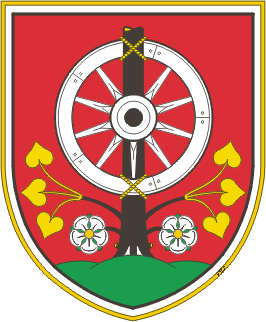 OBČINA MUTAGlavni trg 17, 2366  Muta, tel.: +386 (0)2 88-79-600, fax: +386 (0)2 88-79-606 http://www.muta.si; e-mail: obcina.muta@muta.siKomisija za mandatna vprašanja,volitve in imenovanjaPREDLOGZA ČLANSTVO V ORGANU OBČINE MUTE/DELOVNEM TELESU OBČINSKEGA SVETA OBČINE MUTAPredlagatelj: ___________________________________________________________________                                                      (ime in priimek/naziv, naslov)Kandidat: ______________________________________________________________________________________(ime in priimek, naslov, izobrazba)Za članstvo v organu/ delovnem telesu:______________________________________________________________________________                                                                       (navedite naziv organa/delovnega telesa)IZJAVA KANDIDATAPodpisani kandidat __________________________________________________________________________                                                                            (ime in priimek, naslov)izjavljam, da SOGLAŠAM s predlogom za imenovanje v navedeni organ oz. stalno delovno telo občinskega sveta Občine Muta.V/na _______________________________, dne ______________   Podpis kandidata:________________________